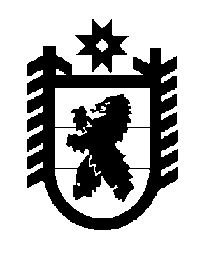 Российская Федерация Республика Карелия    ПРАВИТЕЛЬСТВО РЕСПУБЛИКИ КАРЕЛИЯПОСТАНОВЛЕНИЕот  19 июля 2016 года № 268-Пг. Петрозаводск О внесении изменений в постановление Правительства 
Республики Карелия от 23 ноября 2010 года № 259-ППравительство Республики Карелия п о с т а н о в л я е т:Внести в Правила охраны жизни людей на водных объектах 
в Республике Карелия, утвержденные постановлением Правительства Республики Карелия  от 23 ноября 2010 года № 259-П «Об утверждении Правил охраны жизни людей на водных объектах в Республике Карелия 
и Правил пользования водными объектами для плавания на маломерных судах в Республике Карелия» (Собрание законодательства Республики Карелия, 2010, № 11, ст. 1461), следующие изменения: 1) в пункте 9 слово «техническому» исключить;2) пункт 35 изложить в следующей редакции:«35. Безопасная эксплуатация переправ и наплавных мостов обеспечивается их собственниками или эксплуатирующими организациями в соответствии с законодательством Российской Федерации.»;3) пункты 36 – 40 признать утратившими силу.           Глава Республики Карелия                                                                  А. П. Худилайнен    